Orientaciones para trabajo semanal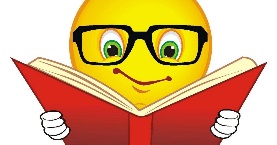 a distanciaProfesor/ a: Nataly Castro H Correo: Ncastro@mlbombal.cl. Teléfono: +56 97168169                    Profesor/ a: Nataly Castro H Correo: Ncastro@mlbombal.cl. Teléfono: +56 97168169                    Profesora Diferencial: Claudia CarrascoCorreo: Ccarrasco@mlbombal.clTeléfono: +56 977581017Profesora Diferencial: Claudia CarrascoCorreo: Ccarrasco@mlbombal.clTeléfono: +56 977581017Teléfono: +56 97168169                    Teléfono: +56 97168169                    Correo: Ncastro@mlbombal.clCorreo: Ncastro@mlbombal.clAsignatura: TecnologíaCurso: 2° Básico  Curso: 2° Básico  Fecha: 23/06/2020Unidad: II Unidad Unidad: II Unidad Unidad: II Unidad Unidad: II Unidad Objetivo de la Clase: OA 02Objetivo de la Clase: OA 02Objetivo de la Clase: OA 02Objetivo de la Clase: OA 02Indicaciones para el trabajo del estudiante:Indicaciones para el trabajo del estudiante:Indicaciones para el trabajo del estudiante:Indicaciones para el trabajo del estudiante:ActividadInvestigan en sus hogares o en internet sobre tres comidas de preparación simple y de origen indígena, como charquicán, humitas, pebre, ñache, merquén, tortilla al rescoldo u otras. Identifican los principales ingredientes que las componen, señalando las acciones que deben desarrollarse para prepararlas y la secuencia para llegar a la etapa final del proceso. Haz un dibujo de cada preparación, e indica el tiempo aproximado de cada una.ActividadInvestigan en sus hogares o en internet sobre tres comidas de preparación simple y de origen indígena, como charquicán, humitas, pebre, ñache, merquén, tortilla al rescoldo u otras. Identifican los principales ingredientes que las componen, señalando las acciones que deben desarrollarse para prepararlas y la secuencia para llegar a la etapa final del proceso. Haz un dibujo de cada preparación, e indica el tiempo aproximado de cada una.ActividadInvestigan en sus hogares o en internet sobre tres comidas de preparación simple y de origen indígena, como charquicán, humitas, pebre, ñache, merquén, tortilla al rescoldo u otras. Identifican los principales ingredientes que las componen, señalando las acciones que deben desarrollarse para prepararlas y la secuencia para llegar a la etapa final del proceso. Haz un dibujo de cada preparación, e indica el tiempo aproximado de cada una.ActividadInvestigan en sus hogares o en internet sobre tres comidas de preparación simple y de origen indígena, como charquicán, humitas, pebre, ñache, merquén, tortilla al rescoldo u otras. Identifican los principales ingredientes que las componen, señalando las acciones que deben desarrollarse para prepararlas y la secuencia para llegar a la etapa final del proceso. Haz un dibujo de cada preparación, e indica el tiempo aproximado de cada una.